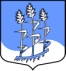 Администрация муниципального образованияГостицкое сельское поселение Сланцевского муниципального района Ленинградской областиРАСПОРЯЖЕНИЕ16.06.2017                                                                                                             №  28-рО назначении ответственного лица за приёмку выполненных работВ целях надлежащего контроля над исполнением  муниципального контракта от 16 июня 2017 года № 0145300002717000004-0273507-01 по объекту «Устройство асфальтобетонного покрытия в дер. Тухтово Сланцевского района Ленинградской области» назначить заместителя главы администрации Фатеева Василия Валерьевича ответственным лицом, осуществляющим приёмку выполненных работ, подписание актов формы КС-2, КС-3, актов на скрытые работы и других документов, связанных с выполнением подрядчиком Ленинградское областное государственное предприятие «Сланцевское дорожное ремонтно-строительное управление» работ по указанному объекту.. Глава администрации:                                                                        В.Ф. Лебедев